Izrada božićnih aranžmana i vijenacaU četvrtak, dana 2.12.2021. učenice 8.a razreda prodavale su božićne aranžmane i vijence u hodniku ispred zbornice. Božićne aranžmane i vijence izrađivali su učenici 6.a i 8.a razreda na satovima domaćinstva i na tehničkoj grupi s učiteljicom Natalijom Carraro i Mirjanom Konta. Učenici su svakodnevno, nakon nastave, izrađivali aranžmane i vijence, ali i druge prigodne ukrase za učionice i hodnike.                                                                            Anika Kontošić, 8.a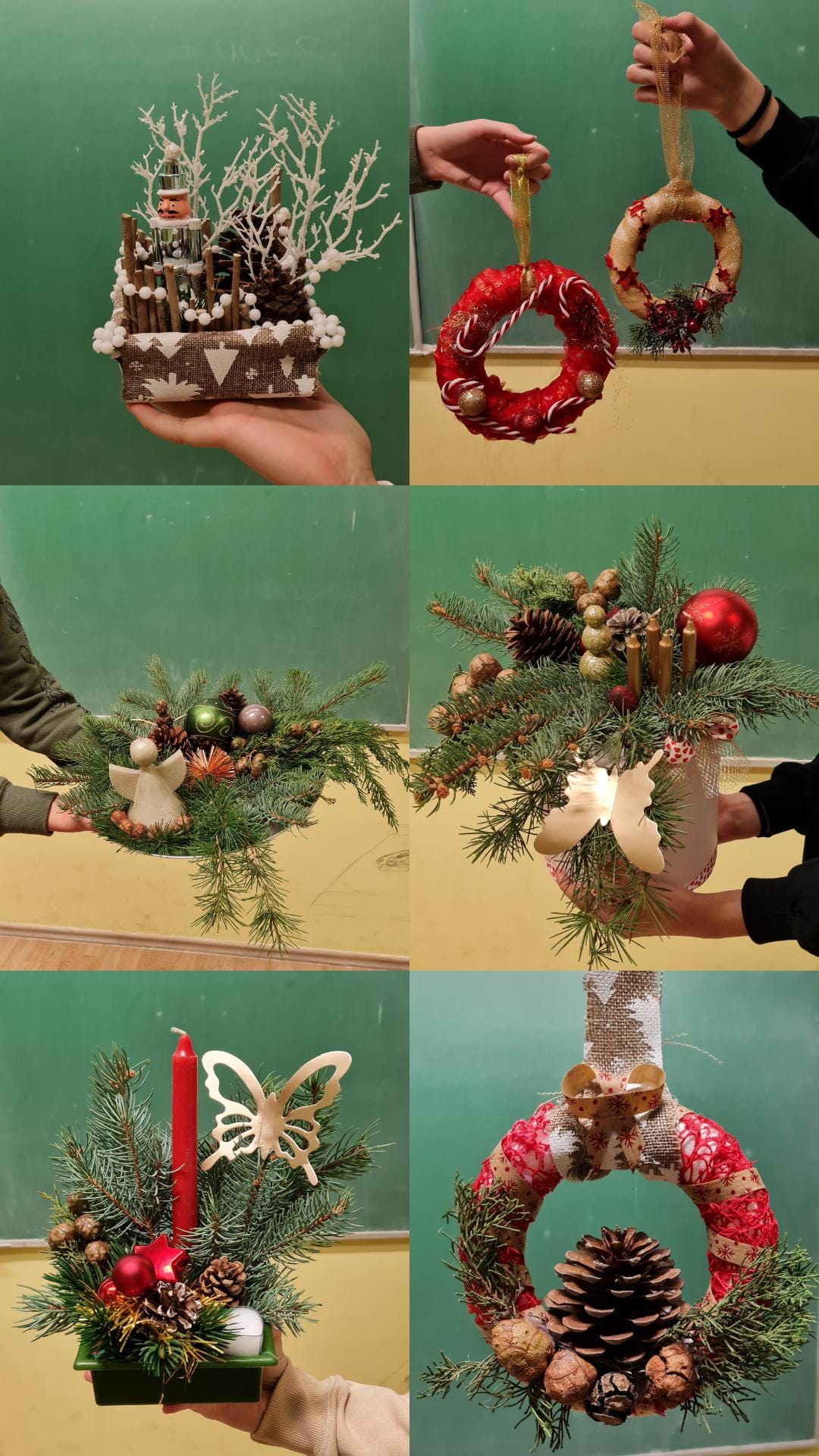 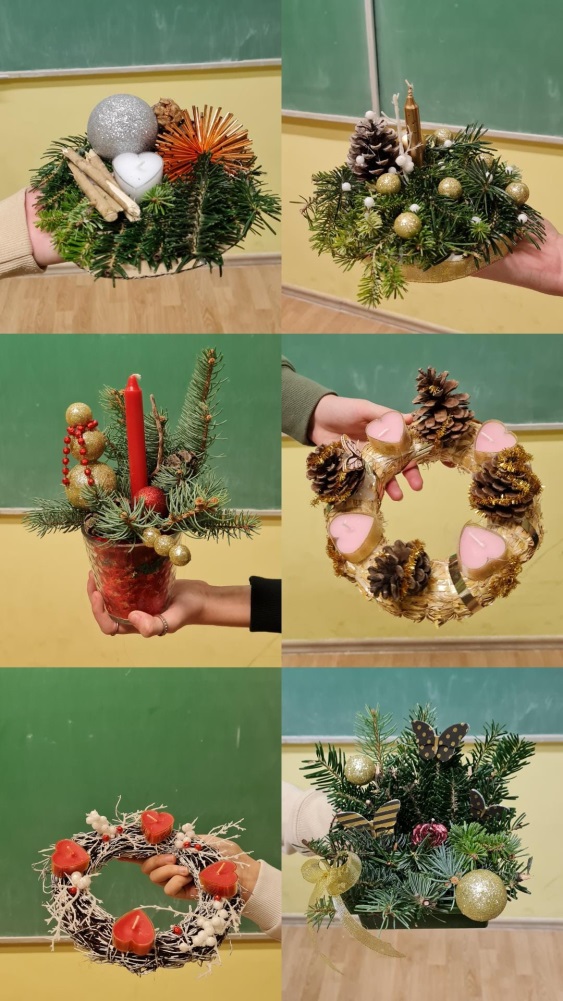 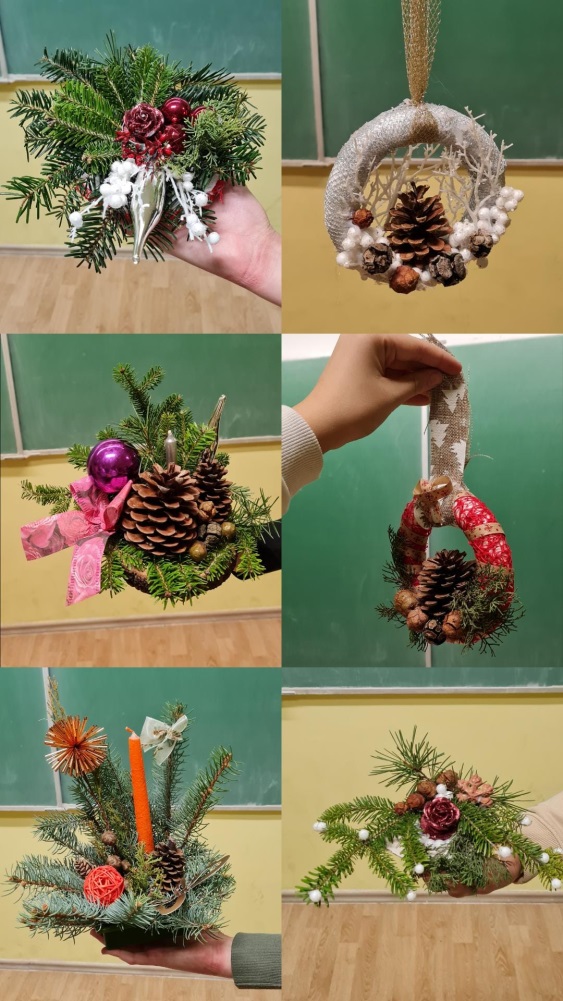 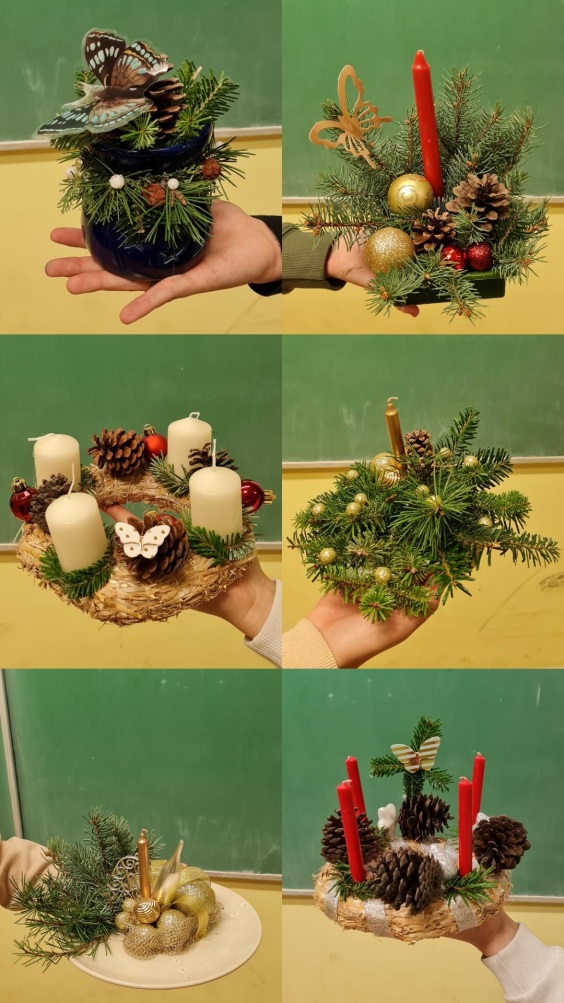 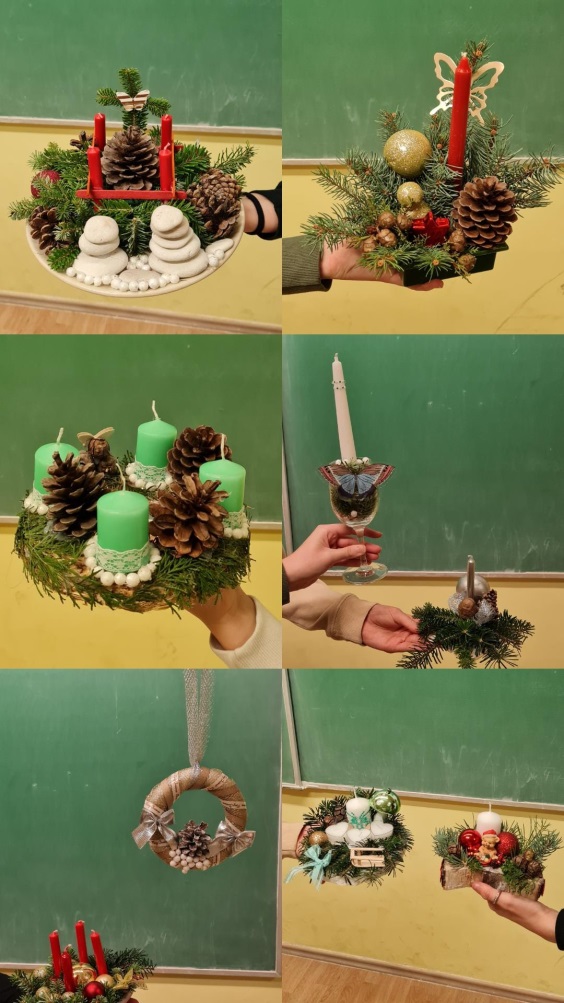 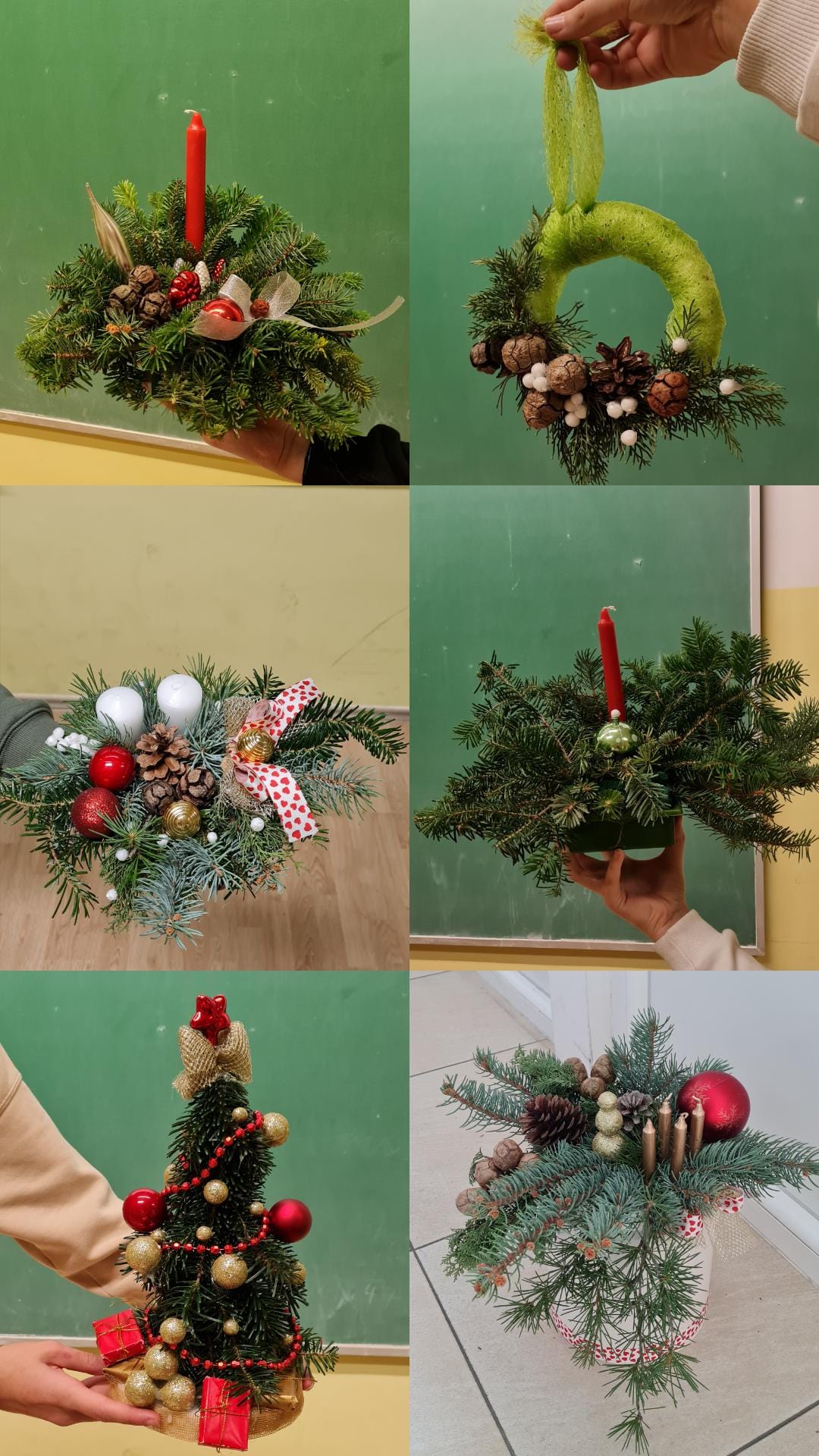 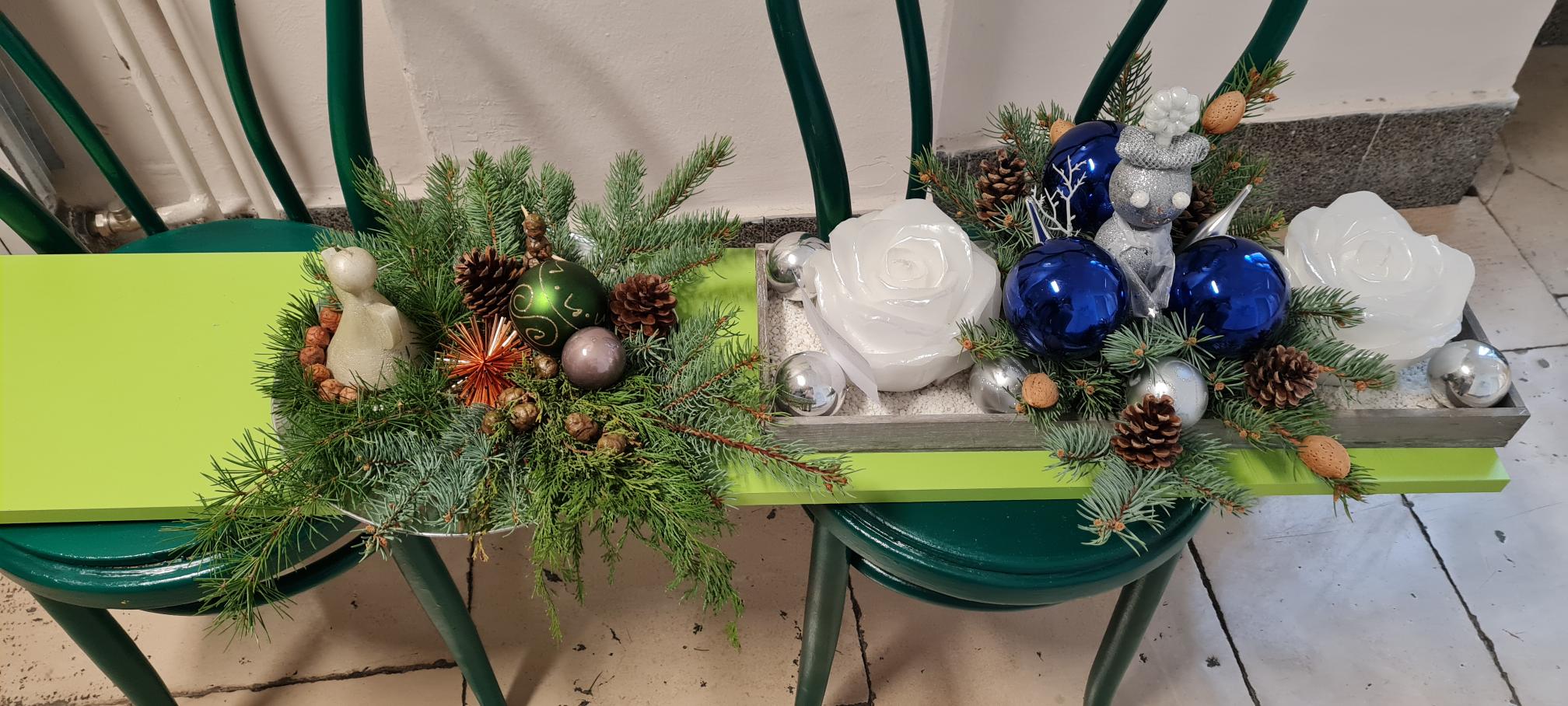 